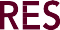 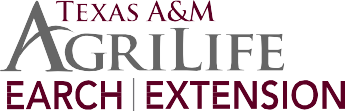 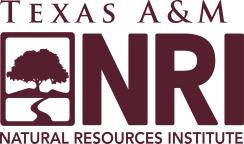 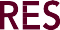 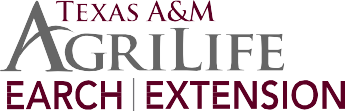 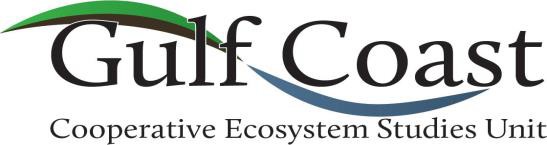 Annual Meeting February 1, 20249:00 am – 11:00 amWelcome – Debbie Danford, Director, Gulf Coast Cooperative Ecosystems Studies UnitTexas A&M Natural Resources Institute (NRI) Director’s and Associate Director’s RemarksDr. Roel Lopez, Director-NRIDr. Jim Cathey, Associate Director-NRINational CESU Office Update – Dr. Tom Fish, National Coordinator, CESU NetworkFY 2024 National MeetingProjects DatabaseExpert DatabaseFederal Partners’ RemarksDepartment of Defense - Elizabeth Galli-Noble, DoD Legacy Resource Management Program Defense POW/MIA Accounting Agency – Kenneth Humphrey, Integration and Development Manager for DPAA Partnerships and InnovationU.S. Fish and Wildlife Service - Megann Santana, Regional Military Lands Partnership Coordinator National Park Service - Dr. Giselle Mora-Bourgeois, GC-CESU Liaison and Research CoordinatorUS Army Corps of Engineers – Kathy Mitchell, Environmental Agreements PM, USACE Regional Planning & Environmental CenterGC-CESU Expert Database Demonstration – Ross Anderson, Associate Director, NRIResearch Presentation – Validation of Automated Monitoring Technology for Reintroduced Populations of the Federally Threatened Eastern Indigo Snake – Dr. Wade Ryberg, NRINew Member PresentationsArkansas Game and Fish CommissionBrad Carner, Deputy Director American Bird ConservancyEmily Williams, Vice President, Migratory Birds and HabitatsAnne Mini, Science Coordinator, Lower Mississippi Joint VenturePartner Q&A